OKTATÓI FELHASZNÁLÓI SEGÉDLET – Konzultáció kiíráshozKonzultáció kiírása, módosításaLehetősége van új konzultációt kiírni. Ezt a ”Konzultációk” menüponton állva az ”Új konzultáció felvétele” gombbal teheti meg.A gomb megnyomására a konzultáció előugró ablaka az ”Alapadatok” füllel jelenik meg és egyelőre az ablakban a további fülek nem látszódnak.Az alapadatoknál a sárgával jelölt mezők kitöltése kötelező! Meg kell határoznia a konzultációs időszak kezdetété és végét, a konzultáció kódját, nevét és leírását.A ”Jelentkezési feltétel hozzáadása” gombbal lehetősége van feltételt állítani a hallgatóknak a jelentkezéshez.Miután kitöltésre kerültek a mezők, kattintson a ”Mentés” gombra, ezután meg fog jelenni az előugró ablakban a ”Konzultáció időpontjai” és a ”Jelentkezett hallgatók” fül.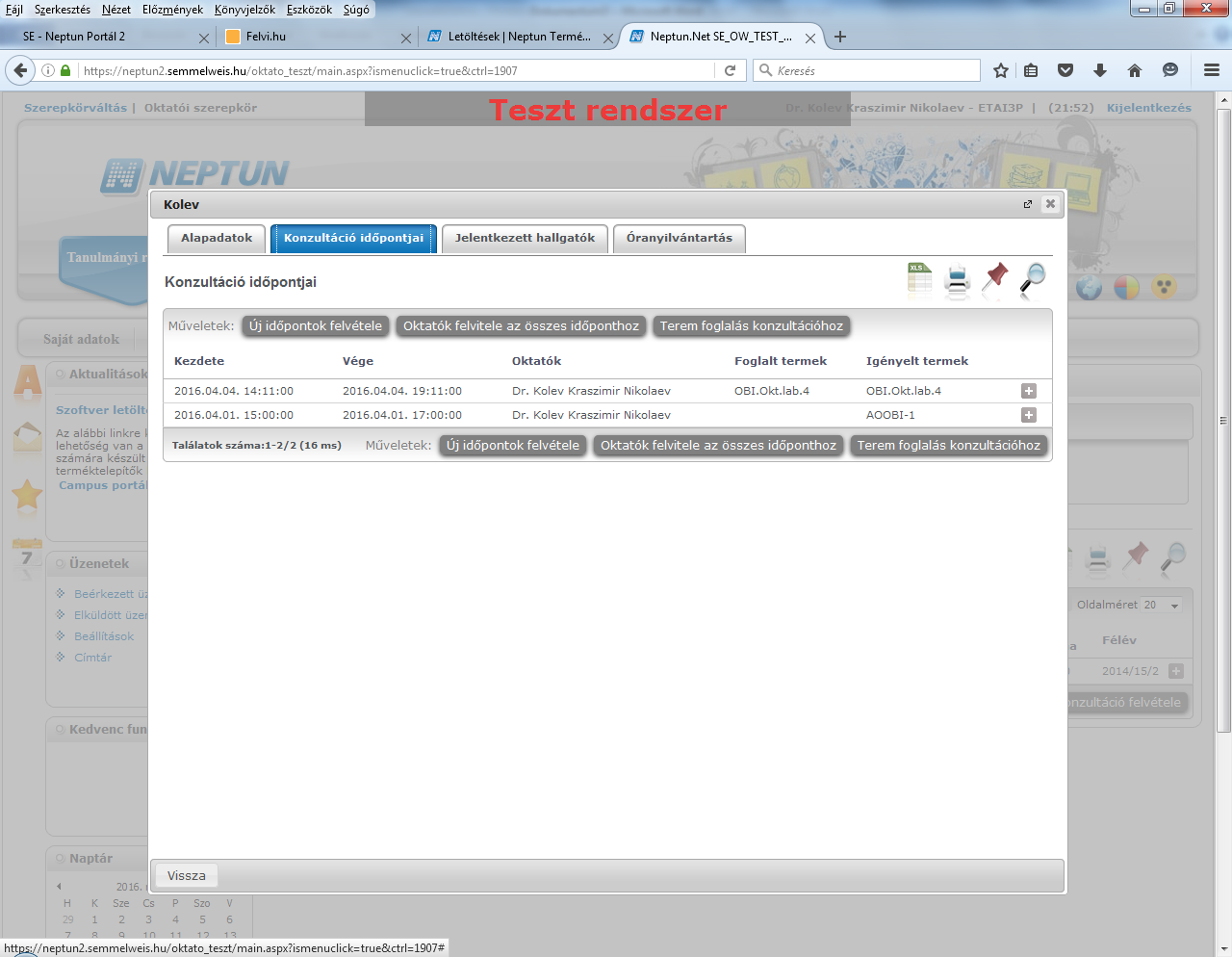 Új konzultációs időpontok és terem meghatározásaA ”Konzultáció időpontjai” fül alatt a kiírt konzultációknál megjelenik az ”Új időpontok felvétele” gomb.Ezzel a gombbal tud konkrét konzultációt kiírni a meglévő időszakhoz. Az előugró ablakban kötelező mező az időszak, ez a konzultáció időintervalluma.Az „Oktatók felvitele az összes időponthoz” gombbal külsős, vagy belsős oktatókat tud egyszerre az összes időponthoz rögzíteni. Intézményi oktató választása esetén egy előugró ablakban a már meglévő oktatói listából tud választani, külsős oktató felvitelekor Önnek kell beírni az oktató nevét!Szintén a ”Konzultáció időpontjai” fül alatt a kiírt konzultációknál megjelenik a ”Terem foglalás konzultációhoz” gomb, mellyel meglévő kiírásaihoz választhat termet. A teremválasztást szolgáló előugró ablakban többek között kapacitás, telephely, épület, eszköz szerint is szűrhet teremre, de további számos szűrési lehetőség is rendelkezésére áll. A szűrési feltételek megadása után a ”Keresés” gombra kattintva tudja listázni az adatbázisból a megfelelő termeket, melyek az előugró ablak alján egy új mezőben jelennek meg. A listázott termek közül jelölőnégyzettel tud választani, majd véglegesítéshez nyomja meg a ”Kiválasztott termek hozzáadása” gombot. Ezzel bekerül a kiválasztott terem a konzultáció részletes adatai közé.Csak azokat a konzultációkat tudja módosítani, melyeket Ön írt ki. Ebben az esetben a konzultáció alapadatait, jelentkezési feltételeit, konkrét konzultációs időpontjait és a foglalt termeket is módosítani tudja.Meglévő konzultáció törlése:Konzultációt akkor tud törölni, ha- nincs rajta hallgató- maga az oktató a konzultáció létrehozójaFigyelni kell arra, hogy ha a konzultációhoz van teremfoglalás, a teremfoglalásokat is törölni kell, minden alkalomtól.